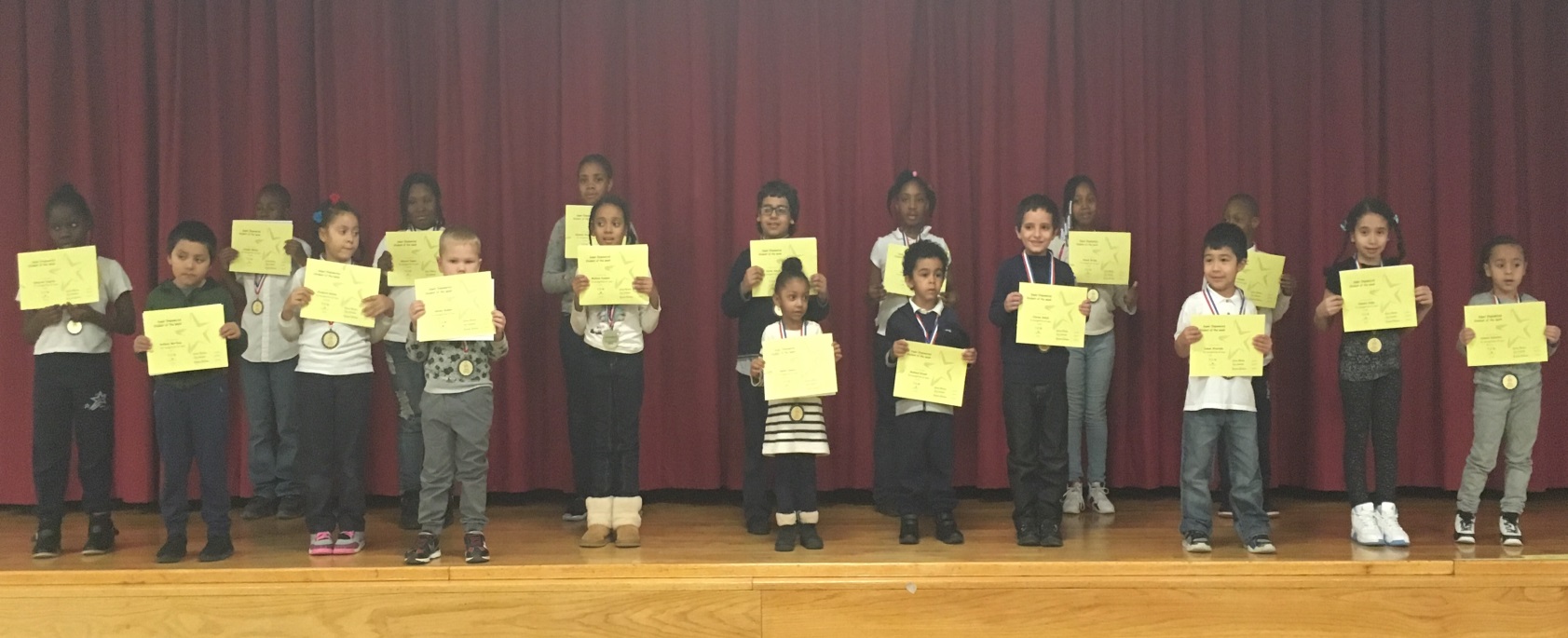 Week of 01/13/17PRE K 131Skylar DanjouPRE K 145Alexey RodnovPRE K 111Jaleeah SebastianK 138Cherly JimenezK 147Michael TavarezK 140Jaden Alvarado1-113Madison Vasquez1-134Anthony Martinez 2-340ADkhyrah Dupree2-340BJubran Suhail 3-234ADhorey Colin3-234CKarim Alsaidi4-322BJesenia Velez4-322AAniyah Brown5-334AKamaiya Braswell5-334CKamiya CarrascoK/1 133Rasheed Bryant 1/2 340C Shaheim Hayden2/3 234B Elizabeth Gibson3/4 322CJayden Minter4/5 334DMikayla Capers 